Agenda Pre-ACT kick-off (7-8 November)Tuesday 18.00 – 18.45 Welcome and ACT programme informationTuesday 18.45 – 19.30 AperitifTuesday 19.30 – 23.00 Dinner08.30 – 08.45 WelcomePresentation of agendaPresentation of partners and participants08.45 – 09.15 Project overviewACTThe Pre-ACT project09.15 – 09.30 Project administration09.30 – 10.10 WP1 – WP2 descriptionWP1: BGS presentation (20 min)WP2: GFZ presentation (20 min)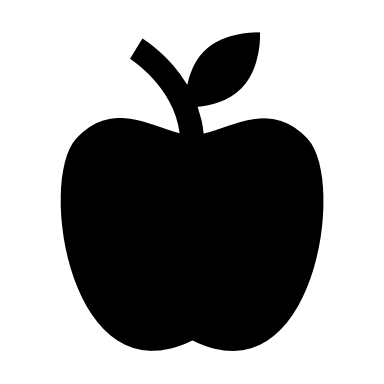 10.10 – 10.30 Break 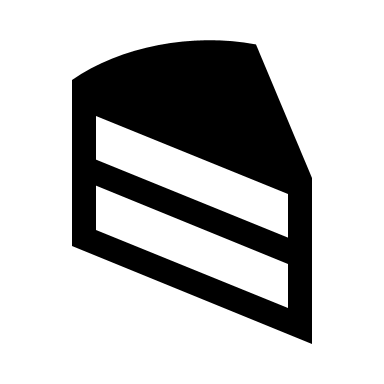 10.30 – 11.30 WP3 – WP5 descriptionWP3: TNO presentation (20 min)WP4: SINTEF presentation (20 min)WP5: SINTEF presentation (20 min)11.30 – 12.00 Industry expectations and contributions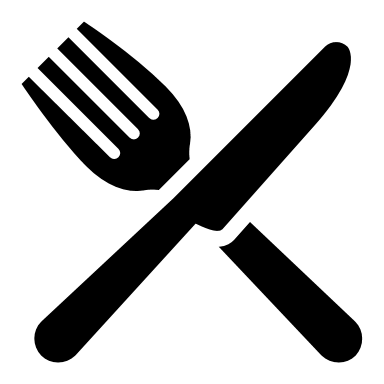 12.00 – 14.00 Lunch14.00 – 15.40 Detailed work plans (WP1 – WP2)WP1 (50 min)WP2 (50 min)15.40 – 16.00 Break16.00 – 18.00 Detailed work plans (WP3 – WP5)WP3 (50 min)WP4 (30 min)WP5 (40 min)19.00 – 23.00 Dinner